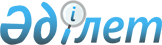 Қазақстан Республикасы Үкіметінің 2001 жылғы 23 сәуірдегі N 540 қаулысына өзгерістер енгізу туралы
					
			Күшін жойған
			
			
		
					Қазақстан Республикасы Үкіметінің 2005 жылғы 25 маусымдағы N 629 Қаулысы. Күші жойылды - Қазақстан Республикасы Yкiметiнiң 2016 жылғы 29 қыркүйектегі № 546 қаулысымен
      Ескерту. Күші жойылды – ҚР Yкiметiнiң 29.09.2016 № 546 қаулысымен.
      Қазақстан Республикасының Үкiметi ҚАУЛЫ ЕТЕДI: 
      1. "Ертiс су қоймалары құламасының су ресурстарын пайдалану жөніндегi тұрақты жұмыс iстейтiн ведомствоаралық комиссия құру туралы" Қазақстан Республикасы Үкiметiнiң 2001 жылғы 23 сәуiрдегi 
      N 540 қаулысына  (Қазақстан Республикасының ПҮКЖ-ы, 2001 ж., N 14, 189-құжат) мынадай өзгерiстер енгiзiлсiн: 
      көрсетiлген қаулыға қосымшада: 
      1) Ертiс су қоймалары құламасының су ресурстарын пайдалану жөнiндегi тұрақты жұмыс iстейтiн ведомствоаралық комиссияның құрамына мыналар енгiзiлсiн: 
      Анпилогов - "Өскемен су электр станциясы AЭС" 
      Борис Иванович жауапкершілігi шектеулi 
       серiктестiгiнiң станцияны пайдалану 
       жөнiндегi директоры (келiсiм бойынша) 
      Ахметов - "Эй-И-Эс Силк Poуд, Инк." 
      Дәулет Дәлелұлы компаниясы филиалының мемлекеттік 
       органдармен байланыстар жөнiндегi 
       директоры (келiсiм бойынша) 
      Висков - "KEGOC" ашық акционерлiк 
      Михаил Александрович қоғамының "Шығыс өңiраралық 
       электр желілерi" филиалының 
       директоры (келiсiм бойынша) 
      Морозов - "Қазмырыш" акционерлiк қоғамы 
      Игорь Васильевич энергетикалық кешенiнiң директоры, 
       бас энергетигi (келiсiм бойынша) 
      Огай - Шығыс Қазақстан облысы әкiмiнiң 
      Эдуард Викторович орынбасары; 
      "Бертiсбаев Несiпқұл Бертiсбайұлы - Қазақстан Республикасының Энергетика және минералдық ресурстар министрлiгінің Электр энергетикасы және қатты жанармай департаментiнiң директоры" деген жолдағы "қатты жанармай" деген сөздер "көмiр өнеркәсiбi" деген сөздермен ауыстырылсын; 
      көрсетiлген құрамнан Богатырев Александр Егорович, Навид Исмаил, Недовесов Виктор Семенович, Рудман Борис Михайлович, Селиханов Дүйсенбай Мағзұмұлы шығарылсын; 
      2) көрсетiлген қаулымен бекiтiлген Ертiс су қоймалары құламасының су ресурстарын пайдалану жөнiндегi тұрақты жұмыс iстейтiн ведомствоаралық комиссия туралы ереже: 
      мынадай мазмұндағы 6-1-тармақпен толықтырылсын: 
      "6-1. Қазақстан Республикасы Ауыл шаруашылығы министрлiгiнiң Су ресурстары комитетi Комиссияның жұмыс органы болып табылады.". 
      2. Осы қаулы қол қойылған күнінен бастап қолданысқа енгiзiледi. 
					© 2012. Қазақстан Республикасы Әділет министрлігінің «Қазақстан Республикасының Заңнама және құқықтық ақпарат институты» ШЖҚ РМК
				
Қазақстан Республикасының
Премьер-Министрі